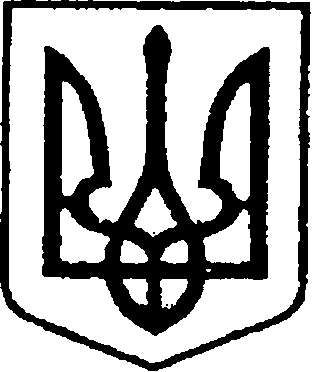 УКРАЇНА                            ЧЕРНІГІВСЬКА ОБЛАСТЬ                                              Н І Ж И Н С Ь К А    М І С Ь К А    Р А Д АВ И К О Н А В Ч И Й    К О М І Т Е ТР І Ш Е Н Н Явід 15 червня 2023 року	            м. Ніжин                                          № 221      Про нагородження Почесними грамотами,
Грамотами та Подяками виконавчого комітетуНіжинської міської радиз нагоди Дня медичного працівника                            Відповідно до статей 40, 42, 59 Закону України «Про місцеве самоврядування в Україні», рішення Ніжинської міської ради Чернігівської області «Про внесення змін до рішення Ніжинської міської ради                            від 03 травня 2017 року № 27-23/2017 «Про затвердження Положень                  про Почесну грамоту, Грамоту та Подяку виконавчого комітету Ніжинської міської ради» від 02.02.2018р. № 18-35/2018, Регламенту виконавчого комітету Ніжинської міської ради Чернігівської області VІІI скликання, затвердженого рішенням Ніжинської міської ради Чернігівської області VІІI скликання від 24.12.2020р. № 27-4/2020, розглянувши клопотання в. о. генерального директора КНП «Ніжинський міський пологовий будинок» Валерія ЯКУБИ; директора КНП «Ніжинський міський центр первинної медико-санітарної допомоги» Оксани КАЛІНІЧЕНКО; директора КНП «Ніжинська міська стоматологічна поліклініка» Олександра ІГНАТЮКА,   завідувачки Акціонерного товариства  «Українська залізниця» філії «Центр охорони здоров’я» Київської клінічної лікарні на залізничному транспорті №3 Поліклініки станції Ніжин Тетяни СМОЛІНСЬКОЇ, командира військової частини А3160 полковника Миколи КУШНІРА, генерального директора КНП «Ніжинської ЦМЛ ім. М. Галицького» Ольги ШВЕЦЬ виконавчий комітет Ніжинської міської ради вирішив: 	1. Нагородити Почесною грамотою виконавчого комітету Ніжинської міської ради  Чернігівської області за віддану працю, вчасну та якісну медичну допомогу населенню, впровадження нових методів діагностики і лікування,  високий професіоналізм  та з нагоди Дня медичного працівника:	1.1. ЛИТВИНЕЦЬ Валентину Володимирівну, лікаря загальної практики – сімейної медицини КНП «Ніжинський міський центр первинної медико-санітарної допомоги» Ніжинської міської ради Чернігівської області. 	2. Нагородити Грамотою виконавчого комітету Ніжинської міської ради за	вагомий особистий внесок у розвиток системи охорони здоров’я, організацію і надання висококваліфікованої медичної допомоги населенню та з нагоди Дня медичного працівника:  	2.1. ЯРМАК Марину Олександрівну, лікаря акушер-гінеколога КНП «Ніжинський міський пологовий будинок» Ніжинської міської ради Чернігівської області.	3. Оголосити Подяки виконавчого комітету Ніжинської міської ради Чернігівської області за сумлінну працю, високий професіоналізм, вагомий особистий внесок у розвиток системи охорони здоров’я та з нагоди відзначення  професійного свята Дня медичного працівника:	3.1. ПЕМПКУ Дмитру Едуардовичу, лікарю загальної практики - сімейному лікарю КНП «Ніжинський міський центр первинної медико-санітарної допомоги» Ніжинської міської ради Чернігівської області;	3.2. МУЗИЦІ Лілії Анатоліївні, сестрі медичній загальної практики - сімейної медицини КНП «Ніжинський міський центр первинної медико-санітарної допомоги» Ніжинської міської ради Чернігівської області;	3.3. КАТРУСІ Тетяні Валеріївні, головній медичній сестрі КНП «Ніжинський міський центр первинної медико-санітарної допомоги» Ніжинської міської ради Чернігівської області;	3.4. БОНДАР Наталії Борисівні, лікарю-терапевту КНП «Ніжинський міський центр первинної медико-санітарної допомоги» Ніжинської міської ради Чернігівської області;	3.5. ПРЯДКО Тетяні Василівні, головній медичній сестрі  КНП «Ніжинський міський пологовий будинок» Ніжинської міської ради Чернігівської області;	3.6. СЕВАСТЬЯНОВУ Єгору Юрійовичу, лікарю стоматологу-терапевту КНП «Ніжинська міська стоматологічна поліклініка» Ніжинської міської ради Чернігівської області;	   3.7. ГАЛУШЦІ Ігорю Валентиновичу, лікарю-хірургу КНП «Ніжинської ЦМЛ ім. М. Галицького» Ніжинської міської ради Чернігівської області;	    3.8. ТКАЧЕНКО Ользі Миколаївні, сестрі медичній КНП «Ніжинської ЦМЛ ім. М. Галицького» Ніжинської міської ради Чернігівської області;	    3.9. ТРОХИМЕНКО Аллі Анатоліївні, сестрі медичній КНП «Ніжинської ЦМЛ ім. М. Галицького» Ніжинської міської ради Чернігівської області;	   3.10. ГІРС Альоні Леонідівні, сестрі медичній КНП «Ніжинської ЦМЛ ім. М. Галицького» Ніжинської міської ради Чернігівської області;	   3.11. ЮРЧЕНКО Тетяні Миколаївні, начальнику реабілітаційного відділення «Ніжинської ЦМЛ ім. М. Галицького» Ніжинської міської ради Чернігівської області;	   3.12. ЄВТУШЕНКО Вірі Володимирівні, сестрі медичній старшій КНП «Ніжинської ЦМЛ ім. М. Галицького» Ніжинської міської ради Чернігівської області;	3.13. ВОРОНІ Юлії Анатоліївні, сестрі медичній старшій КНП «Ніжинської ЦМЛ ім. М. Галицького» Ніжинської міської ради Чернігівської області;	   3.14. СМОЛІНСЬКІЙ Тетяні Павлівні, завідуючій поліклініки Акціонерного товариства  «Українська залізниця» філії «Центр охорони здоров’я» Київської клінічної лікарні на залізничному транспорті №3  Поліклініки станції Ніжин.	   4. Сектору з питань кадрової політики відділу юридично-кадрового забезпечення апарату виконавчого комітету Ніжинської міської ради (Людмила КУЧЕР) забезпечити оприлюднення цього рішення на офіційному сайті Ніжинської міської ради.   5. Відділу бухгалтерського обліку апарату виконавчого комітету Ніжинської міської ради (Наталія ЄФІМЕНКО) забезпечити виконання цього рішення у частині придбання бланку Почесних грамот, Грамот, Подяк, рамок.   6. Фінансовому управлінню Ніжинської міської ради виділити виконавчому комітету Ніжинської міської ради кошти за рахунок «Програми з відзначення державних та професійних свят, ювілейних та святкових дат, відзначення осіб, які зробили вагомий внесок у розвиток Ніжинської міської територіальної громади, здійснення представницьких та інших заходів на 2023 рік»:   6.1. у сумі 248,45 грн. на покриття витрат на грошову винагороду – КТКВ (0210180), КЕКВ (2730);   6.2. у сумі 300 грн. на покриття витрат для придбання квіткової продукції – КТКВ (0210180), КЕКВ (2210).    7. Контроль за виконанням цього рішення покласти на керуючого справами виконавчого комітету Ніжинської міської ради Валерія САЛОГУБА. Міський голова                                                                      Олександр КОДОЛАПояснювальна запискадо проєкту рішення «Про нагородження Почесними грамотами
Грамотами та Подяками виконавчого комітетуНіжинської міської радиз нагоди Дня медичного працівника»	Відповідно до ст. 40 Закону України «Про місцеве самоврядування                в Україні», рішення Ніжинської міської ради Чернігівської області                     «Про внесення змін до рішення Ніжинської міської ради від 03 травня                 2017 року №27-23/2017 «Про затвердження Положень про Почесну грамоту, Грамоту та Подяку виконавчого комітету Ніжинської міської ради»                        від 02.02.2018р. №18-35/2018, клопотання в. о. генерального директора КНП «Ніжинський міський пологовий будинок» Валерія ЯКУБИ; директора КНП «Ніжинський міський центр первинної медико-санітарної допомоги» Оксани КАЛІНІЧЕНКО; директора КНП «Ніжинська міська стоматологічна поліклініка» Олександра ІГНАТЮКА, завідувачки Акціонерного товариства  «Українська залізниця» філії «Центр охорони здоров’я» Київської клінічної лікарні на залізничному транспорті №3 Поліклініки станції Ніжин Тетяни СМОЛІНСЬКОЇ, командира військової частини А3160 полковника Миколи КУШНІРА, генерального директора КНП «Ніжинської ЦМЛ ім. М. Галицького» Ольги ШВЕЦЬ до нагородження Почесною грамотою, Грамотою та Подякою виконавчого комітету Ніжинської міської ради Чернігівської області пропонуються кандидатури з нагоди відзначення професійного свята – Дня  медичного працівника.	Проєкт рішення складається з семи розділів. Доповідати проєкт рішення на засіданні буде начальник сектору з питань кадрової політики відділу юридично-кадрового забезпечення апарату виконавчого комітету Ніжинської міської ради – Людмила КУЧЕР.Начальник відділу юридично-кадровогозабезпечення апарату виконавчогокомітету Ніжинської міської ради                                                В’ячеслав ЛЕГА